เทศบัญญัติ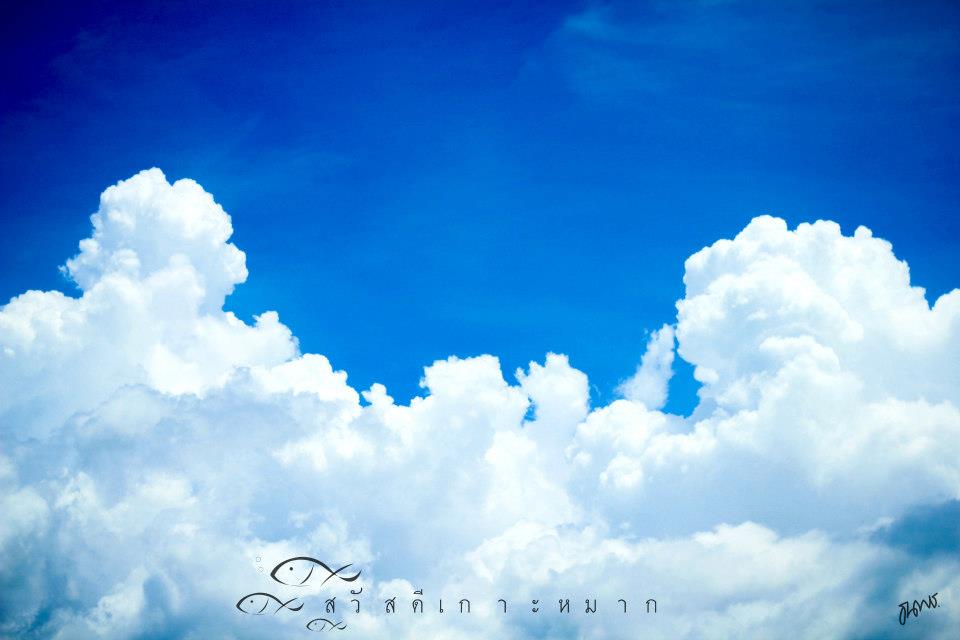 เรื่อง งบประมาณรายจ่ายประจำปีงบประมาณ พ.ศ. 2559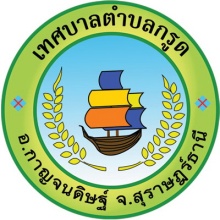 เทศบาลตำบลกรูดอำเภอกาญจนดิษฐ์  จังหวัดสุราษฏร์ธานี